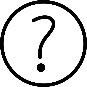 Què és?Es recomana, en aplicació de la normativa de protecció de dades, que l’entitat que té currículums o que en rep de nous perquè està en un procés de selecció, pugui articular una clàusula on s’informi a les persones que cedeixen les seves dades que aquestes seran incorporades a la base de dades de l’entitat.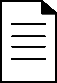 ModelDe conformitat amb la normativa vigent en matèria de protecció de dades, des de.............................. com a Responsable, li informem que tractarem les seves dades personals amb la finalitat de tenir en compte el seu perfil per a cobrir una nova vacant. Tractarem les seves dades sobre la base del consentiment prestat mitjançant el lliurament o enviament del CV. Conservarem les seves dades mentre duri el procés de selecció, després del qual procedirem a la seva eliminació.Les dades no seran cedides a tercers, excepte en el cas d'obligació legal. Podrà exercitar els drets d'accés, rectificació, supressió, oposició, limitació del tractament, portabilitat posant-se en contacte amb nosaltres a través del següent correu electrònic i adjuntant còpia del DNI o document anàleg: ………………………………Així mateix, en cas de considerar vulnerats els seus drets, podrà interposar una reclamació davant l'Agència Espanyola de Protecció de Dades (www.agpd.es).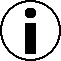 Més informacióEn relació amb els currículum vitae, es recomana:1.- Fer una selecció dels currículum assegurant l’eliminació immediata d’aquells que es consideri que no s’ajusten al perfil necessari (sempre a través de màquinadestructora o mecanisme equivalent quan es tracti d’arxius en suport paper).2.- Respecte a aquells currículums que es consideri oportú conservar de cara a futurs processos de selecció, es recomana articular el avís legal corresponent.D’altra banda, per a regularitzar la situació actual, es recomana: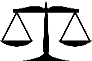 Regulació legalRGRGPD (UE) 2016/679 i Llei 3/2018 de Protecció de Dades i garantia dels Drets Digitals